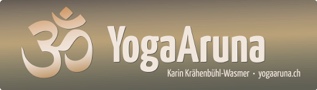 Surya Namaskar    /   Der SonnengrussDie dynamische Abfolge des Sonnengrusses in Verbindung mit dem rhythmischen Atem ist ebenso belebend wie ausgleichend für Körper und Geist. Dieser Zyklus passt in jeden Alltag.....Beginne im Stand Namaste , schliesse die Augen. Lass die Gedanken los und komme ins Hier und Jetzt. Atme ein paar Mal mit geschlossenen Augen tief ein und aus. Führe dann folgende Asanas aus: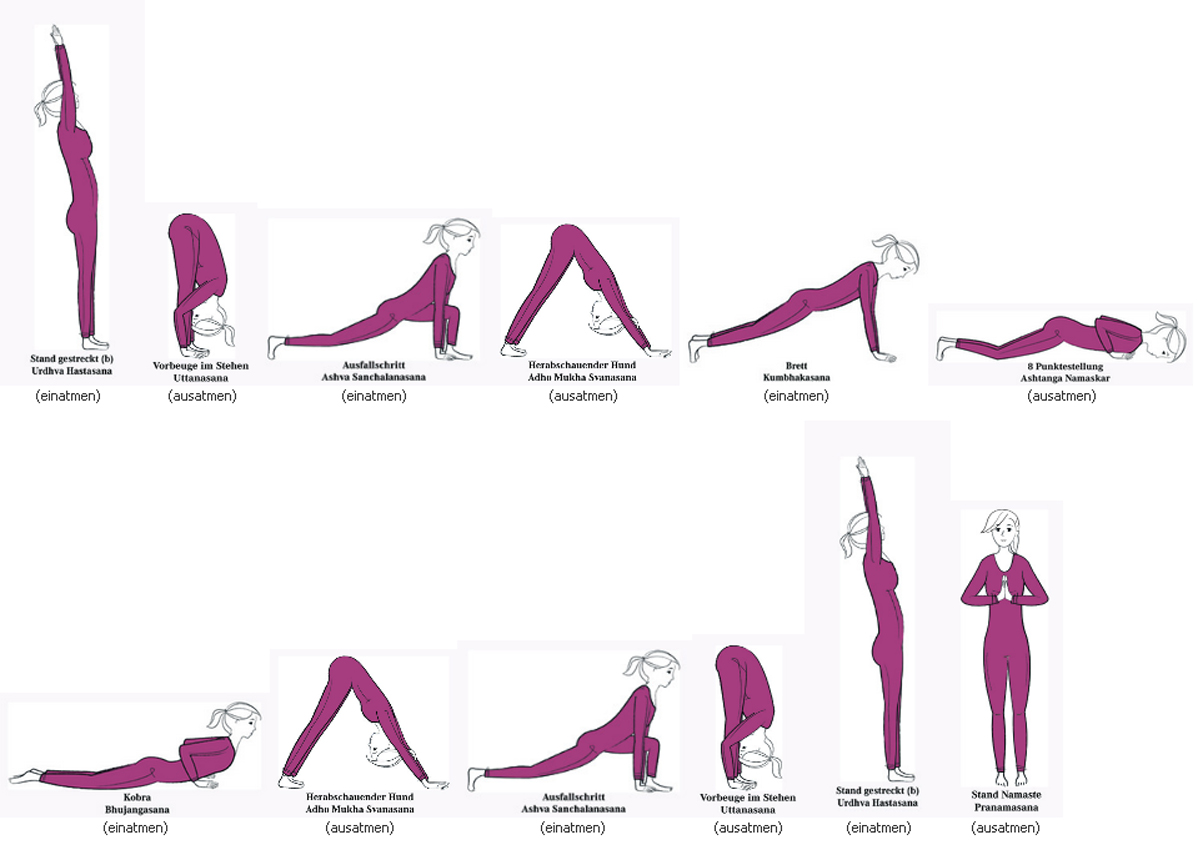 ............  danach unbedingt 1-2 Minuten in Shavasana.........  Viel Spass     